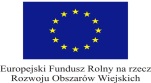 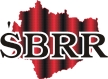 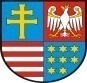 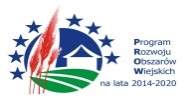 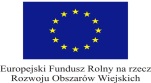 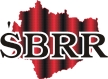 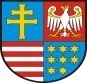 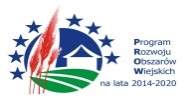 „Europejski Fundusz Rolny na rzecz Rozwoju Obszarów Wiejskich: Europa inwestująca w obszary wiejskie”.Znak:PZ. 271.1.34.2018.PZZIS                                                                                                                         Załącznik Nr 2 do SIWZ………………….							                    pieczęć Wykonawcy		OŚWIADCZENIE  wykonawcy składane (wraz z ofertą) na podstawie art. 25a ust. 1 pkt 1 ustawy z dnia 29 stycznia 2004 r. Prawo zamówień publicznycho spełnianiu warunków udziału w postępowaniuo udzielenie zamówienia publicznego– na zadanie:„Budowa kanalizacji sanitarnej w miejscowości  Długojów i Szałas gm. Zagnańsk”.Ja / My niżej podpisani  ....................................................................................................................................................................(imię i nazwisko)działając w imieniu Wykonawcy:....................................................................................................................................................................(nazwa /firma  i dokładny adres Wykonawcy)Oświadczam/y, że  w związku z udziałem w przedmiotowym postępowaniu spełniam warunki udziału w niniejszym postępowania określone przez Zamawiającego w pkt   11.1.1.SWIZ  
 w postaci: wykonano należycie  co najmniej jedną robotę budowlaną polegającą na  budowie 
          kanalizacji sanitarnej o wartości  min. 800 000,00 zł. brutto,dysponowania co najmniej jedną osobą posiadającą uprawnienia budowlane do kierowania 
          robotami budowlanymi w specjalności:z uprawnieniami do projektowania  w specjalności inżynieryjnej drogowejz uprawnienia do projektowania w specjalności  konstrukcyjno- budowlanej,z uprawnieniami do  projektowania w specjalności instalacyjnej w zakresie  sieci sanitarnych, instalacji i urządzeń elektrycznych i  elektroenergetycznych,z uprawnieniami do kierowania robotami budowlanymi w branży  drogowejz  uprawnienia kierowania  robotami budowlanymi w specjalności  konstrukcyjno – budowlanej,z uprawnieniami do kierowania robotami budowlanymi w branży sanitarnej              w zakresie sieci wod/kan, instalacji i urządzeń  elektrycznych i  elektroenergetycznych.w celu wykazania spełniania ww. warunków udziału w postępowaniu, określonych przez Zamawiającego polegam  /  nie polegam* na zasobach następującego/ych podmiotu/ów: …………………………………..…………………………………........................................…(podać pełną nazwę/firmę, adres)w następującym zakresie:……..……………………………………………………………….......... …………………………………..…………………………………........................................…….*- niepotrzebne skreślić…………….…….  (miejscowość), dnia ………….……. r. 				                           …………………………………………     /podpis osoby/osób uprawnionych do reprezentowania Wykonawcy/Oświadczam, że wszystkie informacje podane w powyższych oświadczeniach są aktualne 
i zgodne z prawdą oraz zostały przedstawione z pełną świadomością konsekwencji wprowadzenia zamawiającego w błąd przy przedstawianiu informacji.…………….……. (miejscowość), dnia ………….……. r. 							…………………………………………     /podpis osoby/osób uprawnionych do reprezentowania Wykonawcy/